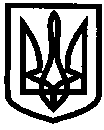 УКРАЇНАУПРАВЛІННЯ ОСВІТИІЗЮМСЬКОЇ МІСЬКОЇ РАДИХАРКІВСЬКОЇ ОБЛАСТІНАКАЗ19.09.2017 										№ 469Керуючись Законом України «Про охорону дитинства» та Постановою КМУ від 24.09.2008 р. № 866 «Питання діяльності органів опіки та піклування, пов’язаної із захистом прав дитини»НАКАЗУЮ:1. Керівникам навчальних закладів м. Ізюм:1.1. Організувати роботу з проведення огляду-утримання дітей-сиріт та дітей, позбавлених батьківського піклування згідно з графіком (додаток 1).								З 02.10. 2017 по 03.11. 20171.2. Скласти акти обстеження житлово-побутових умов дітей-сиріт та дітей, позбавлених батьківського піклування, за формою (додаток 2), згідно з інструкцією (додаток 3).1.3. Здати до управління освіти копії актів обстеження та узагальнення огляду-утримання дітей-сиріт та дітей, позбавлених батьківського піклування.										До 15.11. 20172. Головному спеціалісту відділу змісту та якості освіти Зміївській Р. С.:2.1. Надати графік огляду службі у справах дітей Ізюмської міської ради.										До 29.09.20172.2. Узагальнити огляд – утримання.						До 30.11.20173. Контроль за виконанням наказу покласти на головного спеціаліста відділу змісту та якості освіти управління освіти Зміївську Р. С.Начальник управління освіти				О.П. ЛесикЗміївськаЗ наказом управління освіти Ізюмської міської ради Харківської області від 19.09.2017 року № 469 «Про огляд-утримання дітей-сиріт та дітей позбавлених батьківського піклування» ознайомлені: _________________ В. В. Котенко		________________ Р.В. Дубинська_________________ Л.А. Гожа		________________ О.О. Степанкіна_________________ Ю. В. Ольховська	________________ Л.В. Глуходід		 _________________ С. В. Чернишева		 ________________ В.М. Бородавка_________________ Н. В. Павлюк		________________ А.В. Тарасенко _________________ Т. С. Яремко		________________ Н.С. Єгорова _________________ І. Г. Сухомлин 		________________ О.О. Польова_________________ О.М. Андрушок		 ________________ Н.В. Полішук_________________ І. В. Рябенко		________________ Л.О. Сирбу	________________ М.В. Шиліна			 Додаток 1 до наказу управління освіти Ізюмської міської ради Харківської областівід 19.09.2017 № 469Графікпроведення огляду утримання дітей-сиріт та дітей, позбавлених батьківського піклування з 02. 10. 2017 рокуДодаток 2 до наказу управління освіти Ізюмської міської ради Харківської областівід 19.09.2017 № 469АКТ обстеження матеріально – побутових умов сім’ї____________________________________________________________________________________прізвище, ім’я по батькові голови родини/____________________________________________________________________________________/дата народження, місце роботи, номер телефону/Адреса проживання: ____________________________________________________________________________________«____» _______________ 2017 рокуКомісією у складі: ________________________________________________________________________________________________________________________________________________________________________________________________________________________________________________________________________________________________________________________________________________установлено наступне:Склад сім’ї / прізвище , ім’я, по батькові, місце та дата народження, місце роботи, або навчання/____________________________________________________________________________________________________________________________________________________________________________________________________________________________________________________________________________________________________________________________________________________________________________________________________________________________________Характеристика помешкання побутові умови життя, санітарний стан: ____________________________________________________________________________________________________________________________________________________________________________________________________________________________________________________________________________________________________________________________________________________________________________________________________________________________________Загальний прибуток сім’ї (джерело фінансування): ________________________________________________________________________________________________________________________________________________________________________Характеристика батьків, взаємовідносини між членами сім’ї: ____________________________________________________________________________________________________________________________________________________________________________________________________________________________________________________________Джерело інформації: ____________________________________________________________________________________Висновок комісії: ___________________________________________________________________________________________________________________________________________________________________________________________________________________________________________________________Підписи членів комісії:				__________________				__________________				__________________«_____» ____________ 2017 рокуАкт складено у присутності: ____________________ 	(підпис, прізвище, ініціали власноруч)Директор (завідувч): ___________ (прізвище, ініціали власноруч) 	             (підпис , М.П)Додаток 3 до наказу управління освіти Ізюмської міської ради Харківської областівід 19.09.2017 № 469Інструкціяпо складанню акта обстеження матеріально-побутових умов1. Акт складається безпосередньо при обстеженні матеріально-побутових умов сім’ї.2. Обстеження матеріально-побутових умов сім’ї проводиться не менше ніж трьома особами, які залишають підписи в акті.3. В акті обстеження матеріально-побутових умов сім’ї записується мета обстеження та аргументований висновок.4. В акті обстеження матеріально-побутових умов сім’ї заповнюють всі графи.5. Інформацію вписувати достовірну, керуючись достовірними документами громадянина.6. Акт обстеження матеріально-побутових умов сім’ї заповнюється чітким, розбірливим почерком.7. В акті обстеження матеріально-побутових умов сім’ї обов’язково залишають підпис батьки або особи, що їх замінюють, вказуючи прізвище, ініціалиПро огляд-утримання дітей-сиріт та дітей, позбавлених батьківського піклуванняГімназія № 1, ІДНЗ № 12 02.10. – 03.10ІЗОШ № 2, ІДНЗ№ 604.10 – 06.10Гімназія № 3, ІДНЗ №13, № 1610.10 – 11. 10ІЗОШ № 4, ІДНЗ № 912.10 – 13. 10ІЗОШ № 5, ІДНЗ № 417.10 – 19.10ІЗОШ № 6, ІДНЗ № 1020.10, 23.10 – 24.10ІЗОШ № 1025.10 – 27.10 ІЗОШ № 11, ІДНЗ № 1730.10 – 01.11ІЗОШ № 12,ІДНЗ № 2, ІДНЗ № 1402.11 – 03.11